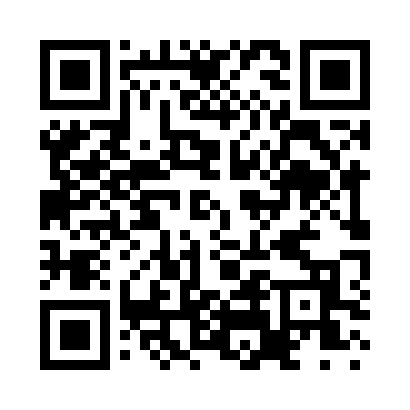 Prayer times for Saint Lawrence, New York, USAMon 1 Jul 2024 - Wed 31 Jul 2024High Latitude Method: Angle Based RulePrayer Calculation Method: Islamic Society of North AmericaAsar Calculation Method: ShafiPrayer times provided by https://www.salahtimes.comDateDayFajrSunriseDhuhrAsrMaghribIsha1Mon3:345:251:095:168:5210:432Tue3:355:261:095:168:5210:433Wed3:365:271:095:168:5110:424Thu3:375:271:095:168:5110:415Fri3:385:281:095:168:5110:416Sat3:395:291:105:168:5010:407Sun3:405:291:105:168:5010:398Mon3:415:301:105:168:4910:389Tue3:425:311:105:168:4910:3710Wed3:435:321:105:168:4810:3611Thu3:455:321:105:168:4810:3512Fri3:465:331:105:168:4710:3413Sat3:475:341:115:168:4710:3314Sun3:485:351:115:168:4610:3215Mon3:505:361:115:168:4510:3116Tue3:515:371:115:158:4510:3017Wed3:535:381:115:158:4410:2818Thu3:545:391:115:158:4310:2719Fri3:565:391:115:158:4210:2620Sat3:575:401:115:158:4110:2421Sun3:595:411:115:148:4010:2322Mon4:005:421:115:148:3910:2123Tue4:025:431:115:148:3810:2024Wed4:035:441:115:148:3710:1825Thu4:055:461:115:138:3610:1726Fri4:065:471:115:138:3510:1527Sat4:085:481:115:138:3410:1428Sun4:105:491:115:128:3310:1229Mon4:115:501:115:128:3210:1030Tue4:135:511:115:118:3110:0931Wed4:145:521:115:118:3010:07